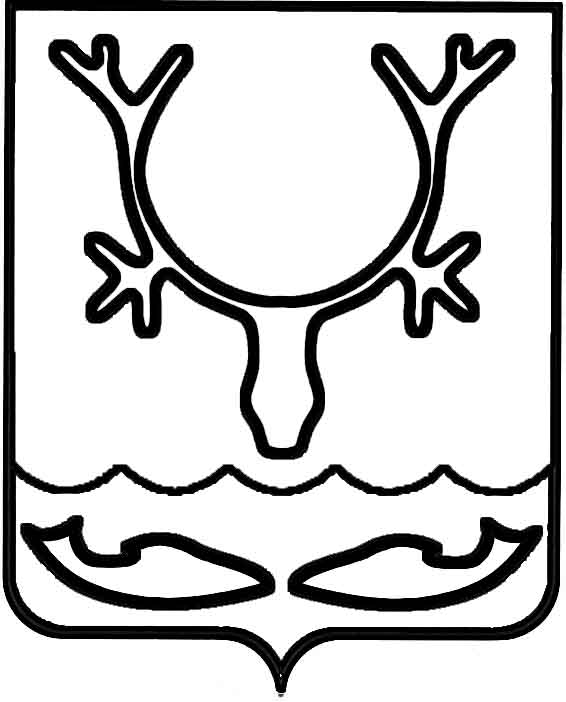 Администрация МО "Городской округ "Город Нарьян-Мар"ПОСТАНОВЛЕНИЕот “____” __________________ № ____________		г. Нарьян-МарО внесении изменений в муниципальную программу муниципального образования "Городской округ "Город Нарьян-Мар" "Развитие транспортной системы", утвержденную постановлением Администрации МО "Городской округ "Город "Нарьян-Мар" от 12.11.2013 № 2422Руководствуясь положениями Бюджетного кодекса Российской Федерации, постановлением Администрации МО "Городской округ "Город Нарьян-Мар"                        от 30.07.2013 № 1496 "Об утверждении порядка разработки, реализации и оценки эффективности муниципальных программ муниципального образования "Городской округ "Город Нарьян-Мар" (в редакции от 02.10.2014 № 2349),                          в соответствии с решением Совета городского округа "Город Нарьян-Мар"             от 25.12.2014 № 39-р "О бюджете МО "Городской округ "Город Нарьян-Мар"              на 2015 год и на плановый период 2016 и 2017 годов" Администрация МО "Городской округ "Город Нарьян-Мар"П О С Т А Н О В Л Я Е Т:Внести в муниципальную программу муниципального образования "Городской округ "Город Нарьян-Мар" "Развитие транспортной системы", утвержденную постановлением Администрации МО "Городской округ "Город Нарьян-Мар" от 12.11.2013 № 2422 (в ред. постановления Администрации МО "Городской округ "Город Нарьян-Мар" от 31.12.2014 № 3490), (далее – Программа) следующие изменения:В паспорте Программы в табличной части раздел "Объемы и источники финансирования муниципальной программы" изложить в следующей редакции:"                                                                                                                                     "1.2.	Приложение № 2 к Программе изложить в новой редакции                (Приложение 1).1.3.	Приложение № 3 к Программе изложить в новой редакции         (Приложение 2).Настоящее постановление вступает в силу с момента его принятия,                              подлежит официальному опубликованию и распространяет действие                             на правоотношения, возникшие с 01 января 2015 года.Приложение 1к постановлению АдминистрацииМО "Городской округ "Город Нарьян-Мар"от 25.02.2015 № 234"Приложение № 2к муниципальной программеМО "Городской округ "Город Нарьян-Мар""Развитие транспортной системы"""2502.2015234Объемы и источники финансирования муниципальной программыОбщий объём финансирования Программы составляет              6 582 042,5 тыс. рублей, в том числе по годам:2014 год – 38 616,7 тыс. руб.;2015 год – 20 047,5 тыс. руб.;2016 год – 86 484,7 тыс. руб.;2017 год – 78 419,8 тыс. руб.;2018 год - 1 993 464,4 тыс. руб.;2019 год – 2 048 175,2 тыс. руб.;2020 год – 1 432 598,0 тыс. руб.;2021 год – 588 626,2 тыс. руб.;2022 год – 295 610,0 тыс. руб.Из них:Средства окружного бюджета 6 322 330,0 тыс. рублей,            в том числе по годам:2014 год – 37 142,3 тыс. руб.;2015 год – 0,0 тыс. руб.;2016 год – 0,0 тыс. руб.;2017 год – 0,0 тыс. руб.;2018 год - 1 970 013,7 тыс. руб.;2019 год – 2 021 508,1 тыс. руб.;2020 год – 1 418 272,1 тыс. руб.;2021 год – 582 739,9 тыс. руб.;2022 год – 292 653,9 тыс. руб.Средства муниципального образования "Городской округ "Город Нарьян-Мар" 259 712,5 тыс. рублей, в том числе                   по годам:2014 год – 1 474,4 тыс. руб.;2015 год – 20 047,5 тыс. руб.;2016 год – 86 484,7 тыс. руб.;2017 год – 78 419,8 тыс. руб.;2018 год – 23 450,7 тыс. руб.;2019 год – 26 667,1 тыс. руб.;2020 год – 14 325,9 тыс. руб.;2021 год - 5 886,3 тыс. руб.;2022 год - 2 956,1 тыс. руб.И.о. главы МО "Городской округ "Город Нарьян-Мар" Е.С.КисляковаРесурсное обеспечениереализации муниципальной программыМО "Городской округ "Город Нарьян-Мар""Развитие транспортной системы"Ответственный исполнитель: Управление строительства, ЖКХ и градостроительной деятельности Администрации МО "Городской округ "Город Нарьян-Мар"Наименование муниципальной программы (подпрограммы)Источник финансированияОбъемы финансирования, тыс. рублейОбъемы финансирования, тыс. рублейОбъемы финансирования, тыс. рублейОбъемы финансирования, тыс. рублейОбъемы финансирования, тыс. рублейОбъемы финансирования, тыс. рублейОбъемы финансирования, тыс. рублейОбъемы финансирования, тыс. рублейОбъемы финансирования, тыс. рублейОбъемы финансирования, тыс. рублейОбъемы финансирования, тыс. рублейОбъемы финансирования, тыс. рублейНаименование муниципальной программы (подпрограммы)Источник финансированияВсего2014 год2015 год2016 год2017 год2018 год2019 год2019 год2020 год2020 год2021 год2022 годБВ1234567788910Муниципальная программа "Развитие транспортной системы"всего, в т.ч.:6 582 042,538 616,720 047,586 484,778 419,81 993 464,42 048 175,21 432 598,01 432 598,0588 626,2588 626,2295 610,0Муниципальная программа "Развитие транспортной системы"окружной  бюджет6 322 330,037 142,30,00,00,01 970 013,72 021 508,11 418 272,11 418 272,1582 739,9582 739,9292 653,9Муниципальная программа "Развитие транспортной системы"городской бюджет259 712,51 474,420 047,586 484,778 419,823 450,726 667,114 325,914 325,95 886,35 886,32 956,1Приложение 2к постановлению АдминистрацииМО "Городской округ "Город Нарьян-Мар"от 25.02.2015 № 234"Приложение №3к муниципальной программе муниципального образования "Городской округ "Город Нарьян-Мар""Развитие транспортной системы"Переченьмероприятий муниципальной программы МО "Городской округ "Город Нарьян-Мар""Развитие транспортной системы"